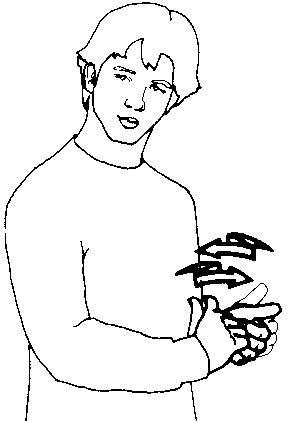 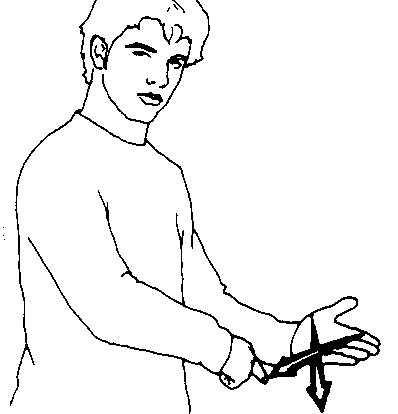 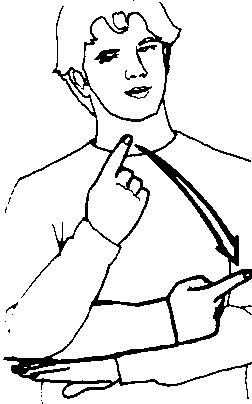 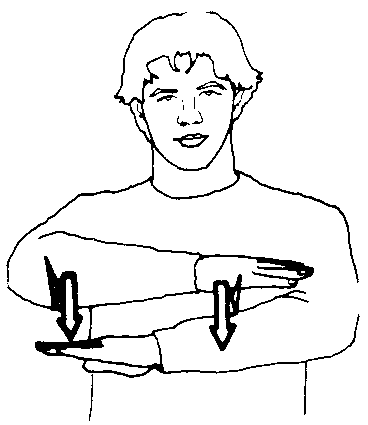 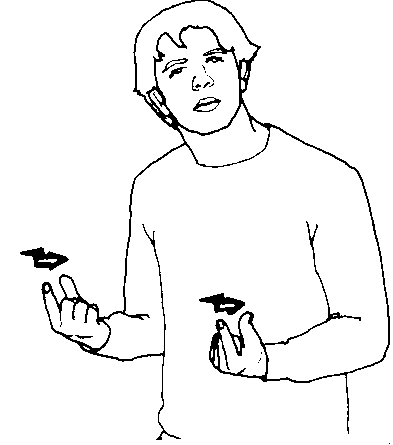 COMPETE		CORRECT	 	DAY		TABLE, DESK		DO - DO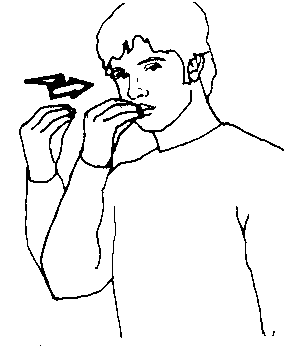 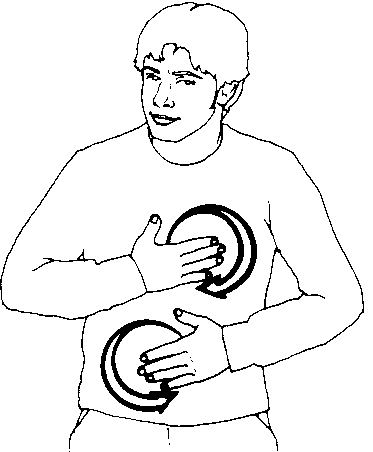 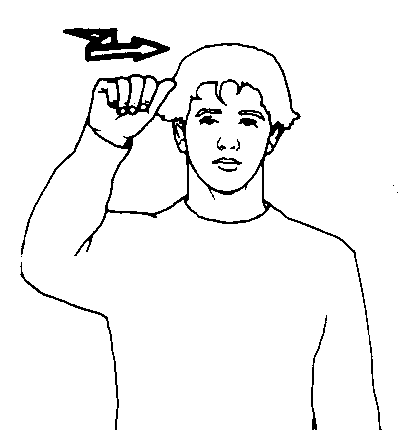 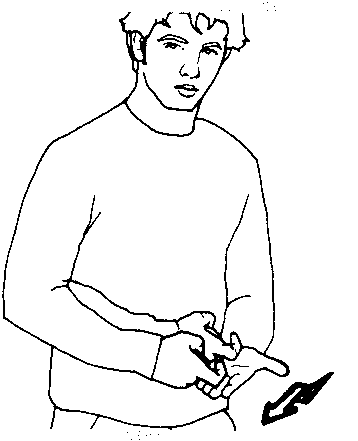 EAT, FOOD		ENJOY			ERASE BOARD		ERASE  PAPER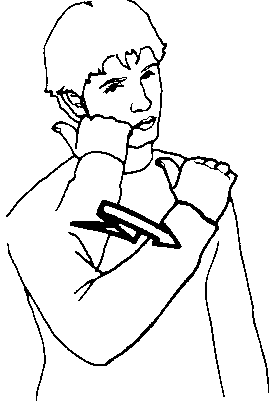 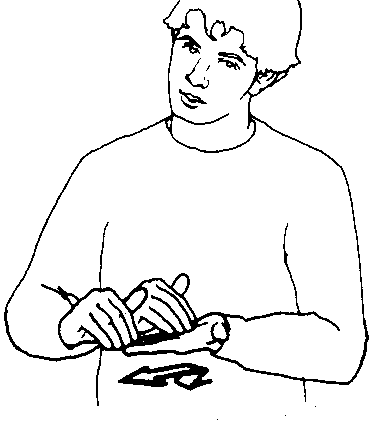 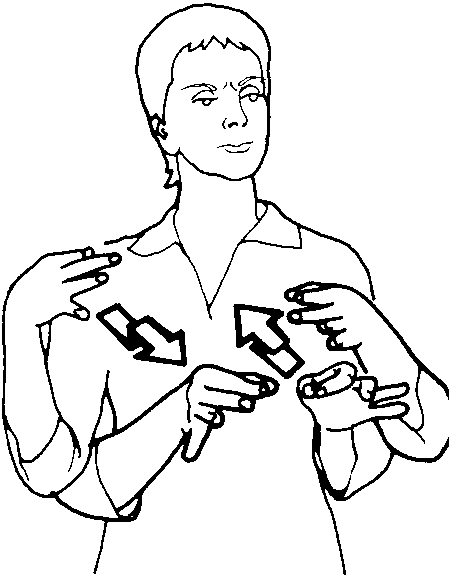 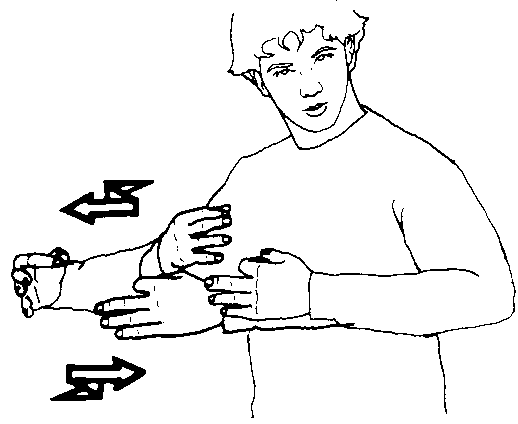 EVERYDAY		EXCUSE ME		EXPLAIN			EXPLAIN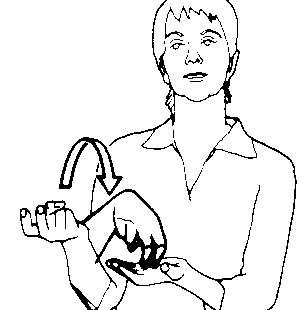 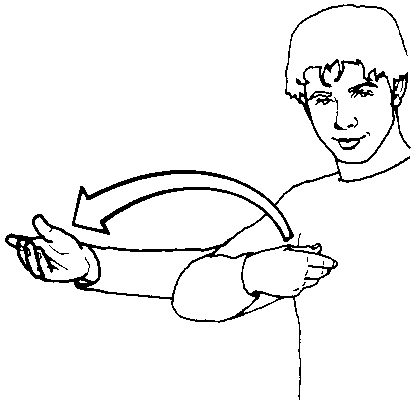 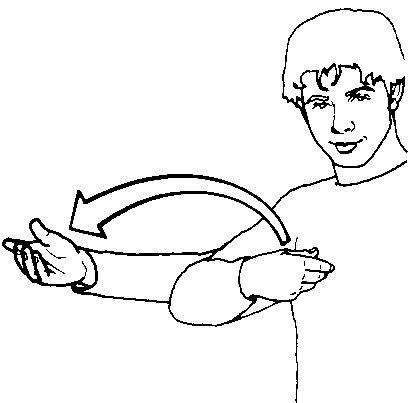 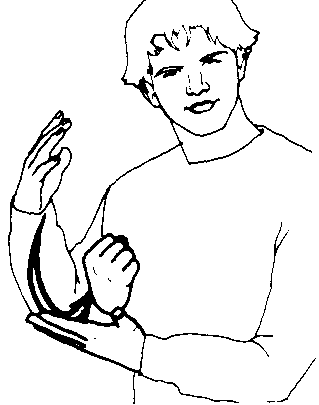 GET UP			GIVE-TO-ME			I-GIVE-YOU		GRAB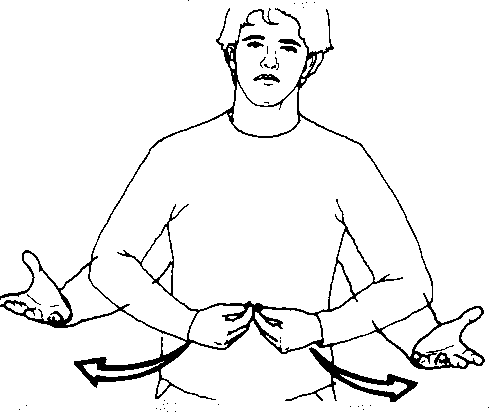 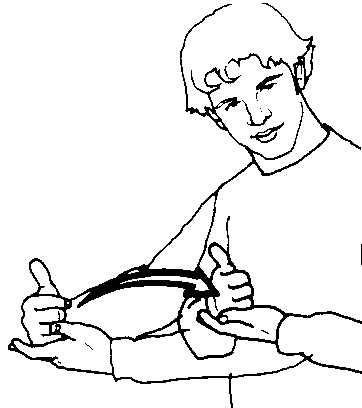 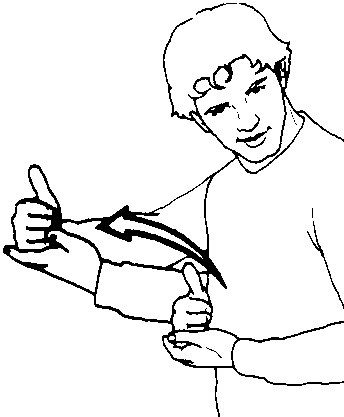 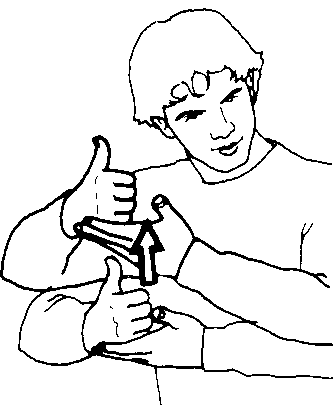 HAND OUT			HELP ME			HELP YOU		HELP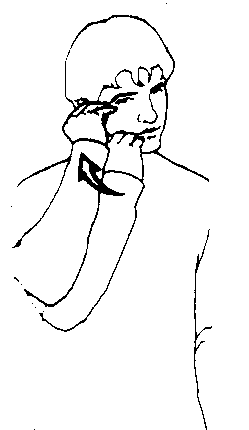 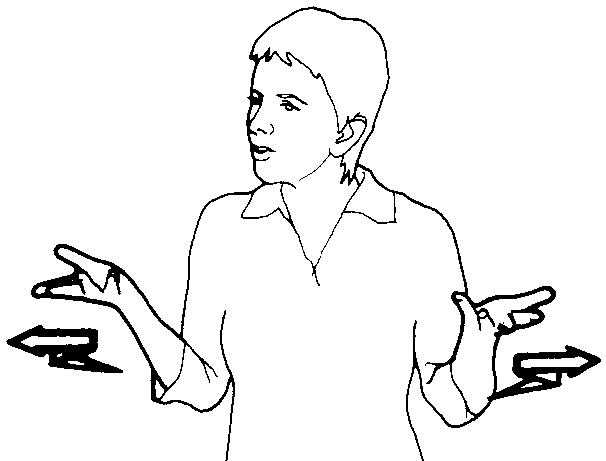 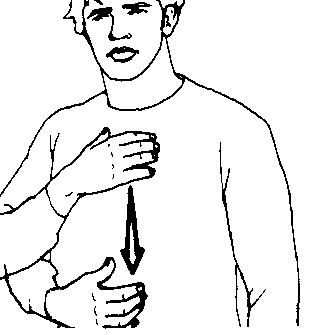 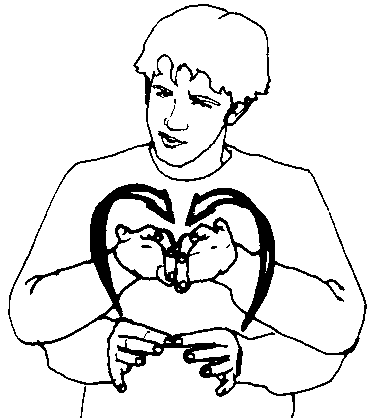 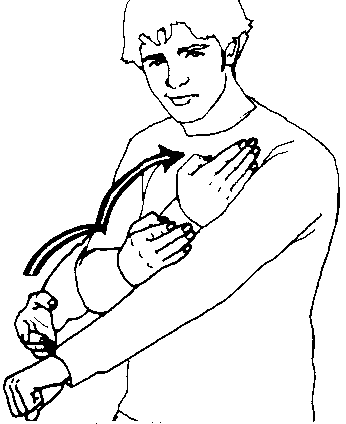 HOME				WHAT			HUNGRY	IMPORTANT 	IMPROVE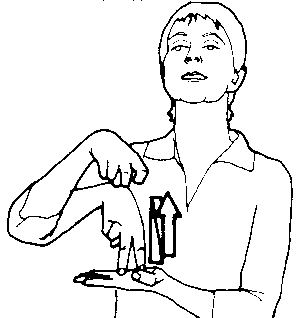 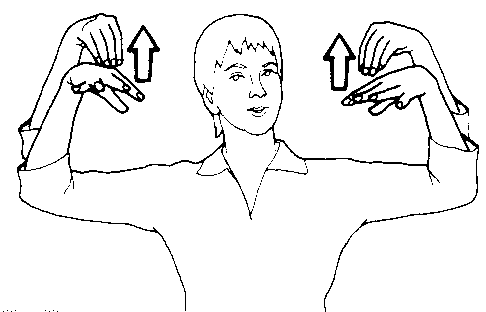 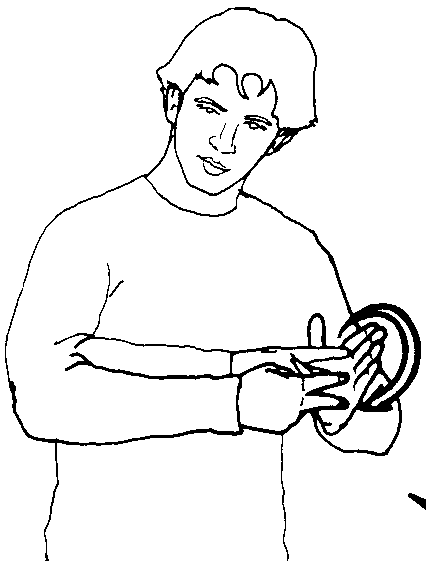 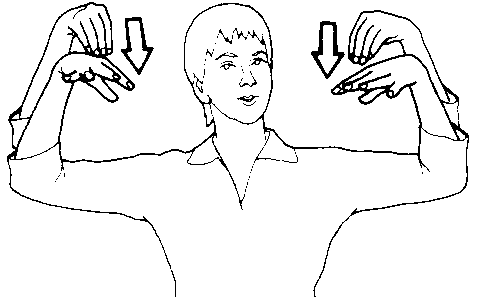 	JUMP			LIGHTS OFF			MEAN(S)	LIGHTS ON	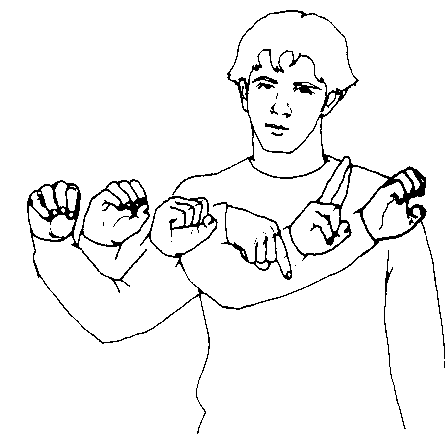 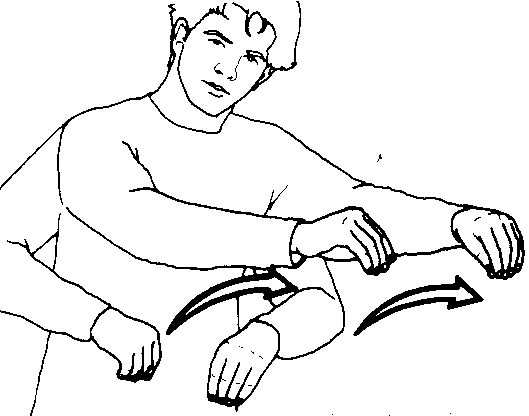 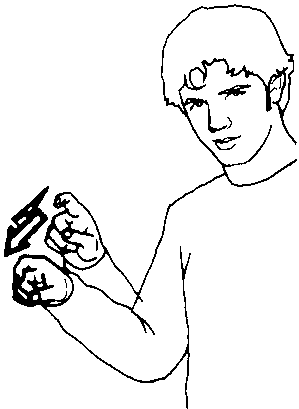 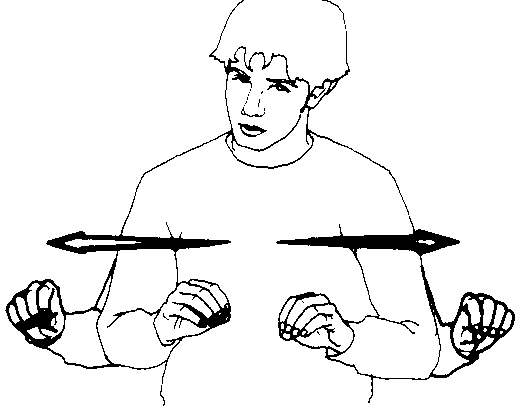 	MOSQUE			MOVE				NEED 		NONE, NOTHING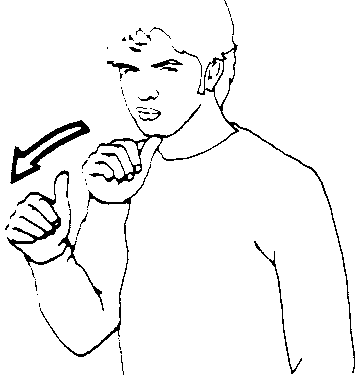 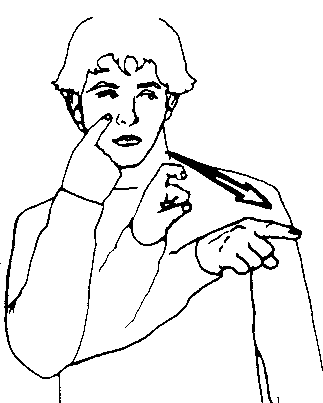 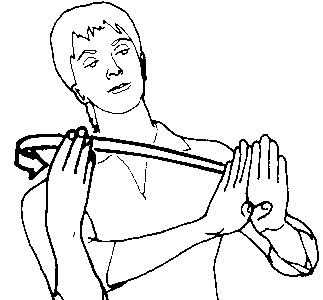 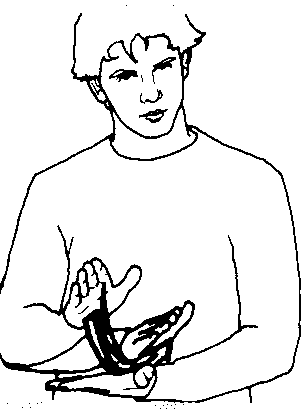 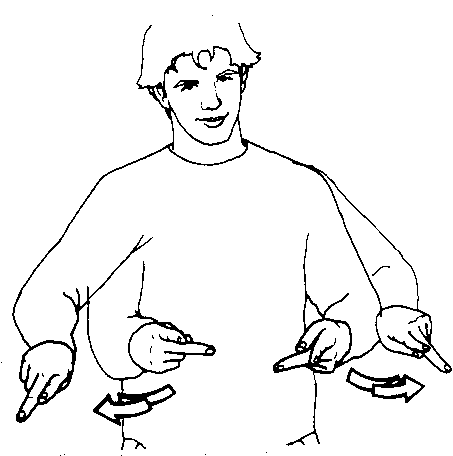 	NOT, DON’T		NOTICE		OPEN DOOR		PAPER		PARTY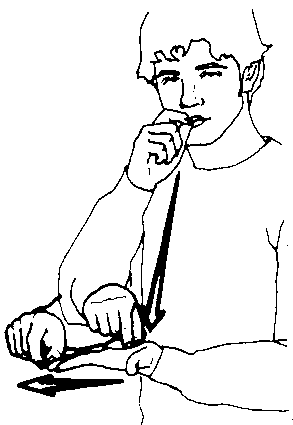 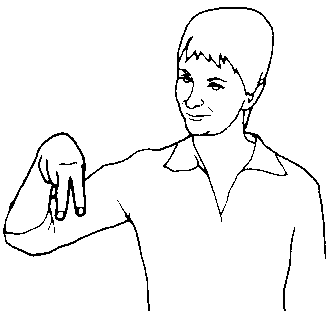 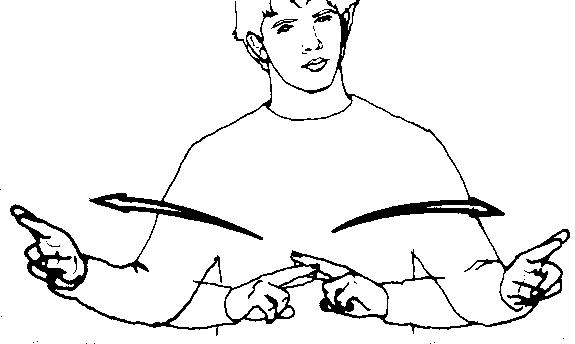 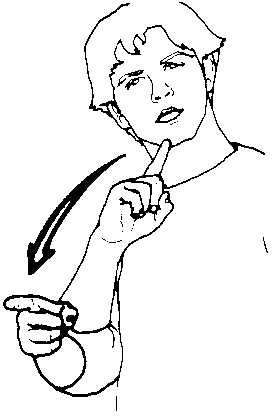 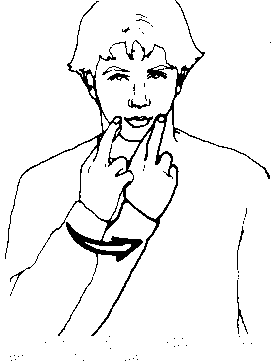 PENCIL		PERSON STANDING	READY		REALLY	  RESTAURANT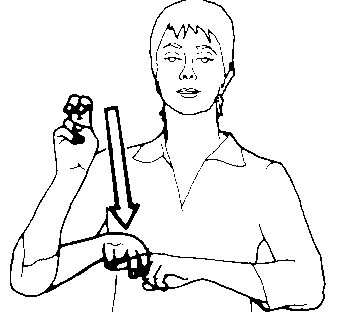 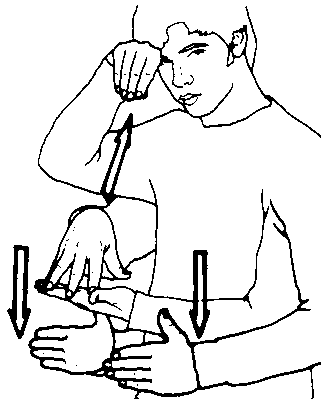 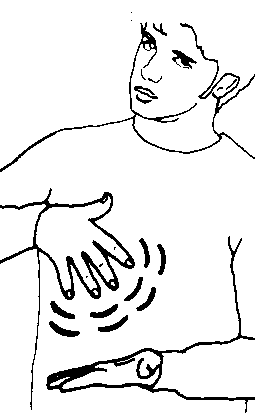 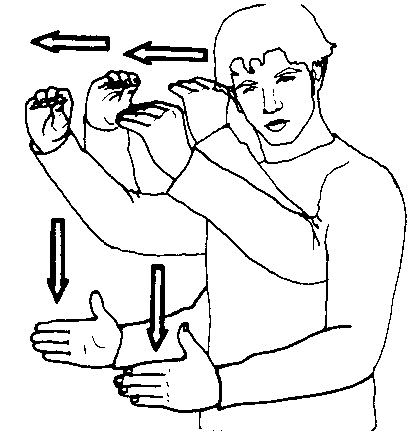 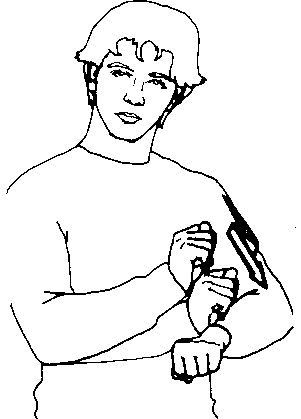 SIT			STUDENT			STUDY		TEACHER		TEMPLE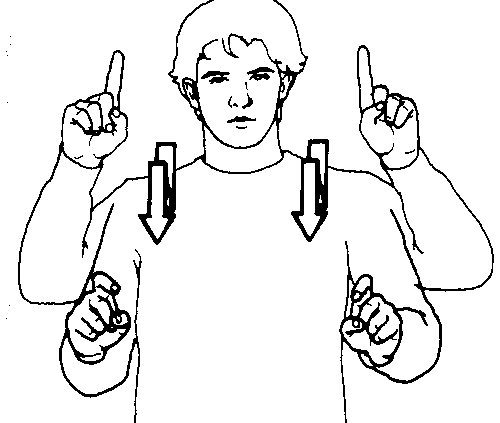 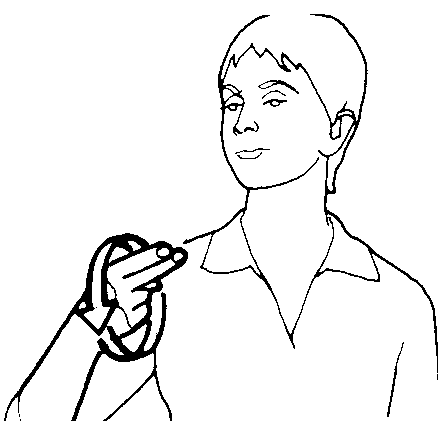 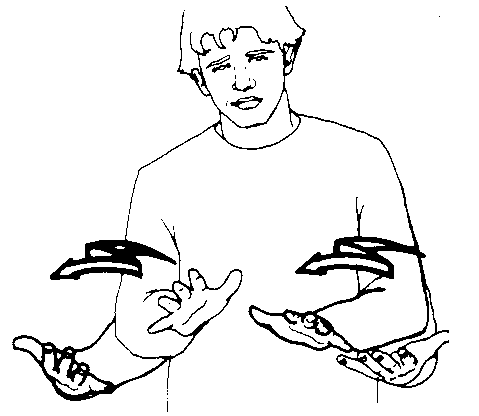 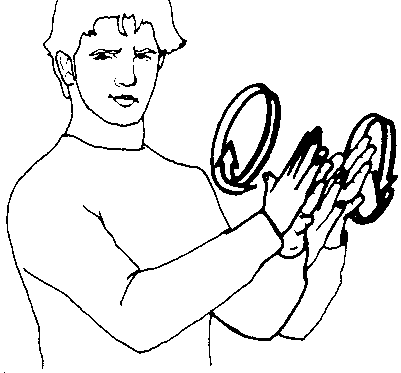 TEST			THURSDAY			UM			UNCLEAR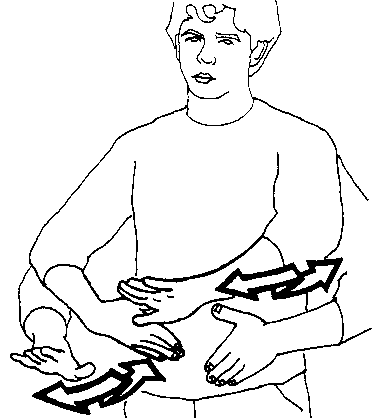 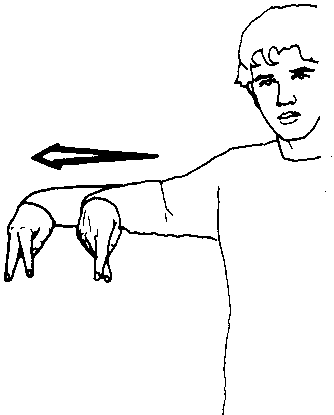 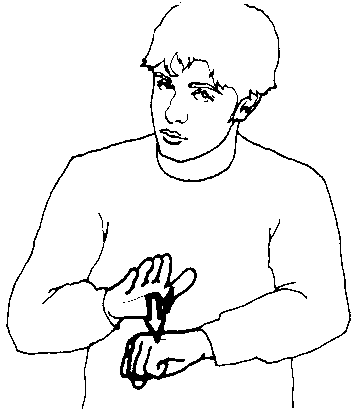 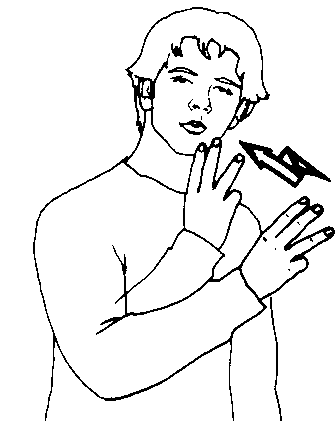 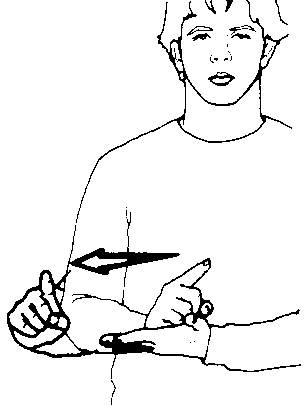 WALK				WALK			WARNING		WATER 	WEEK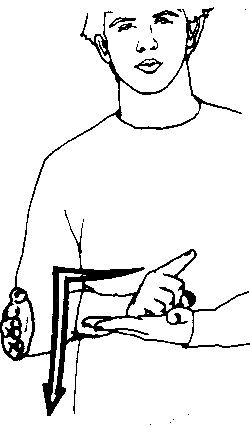 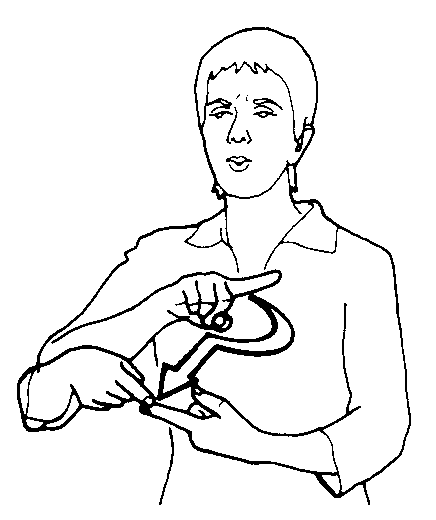 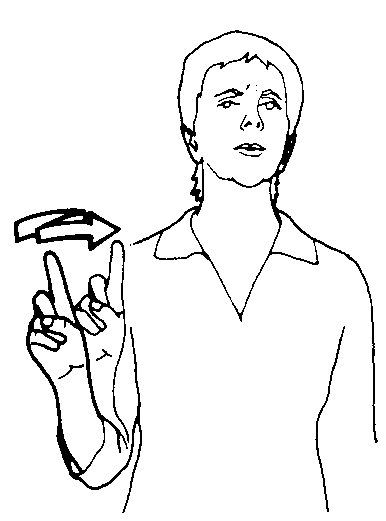 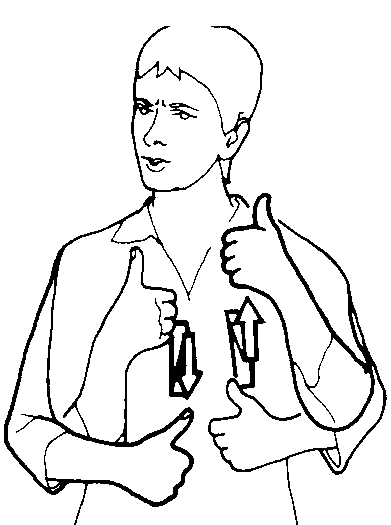 	WEEKEND		WHAT				WHEN			 WHERE 	WHICH            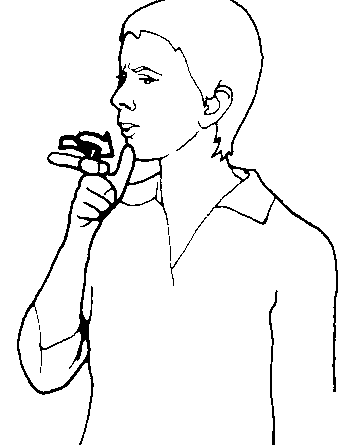 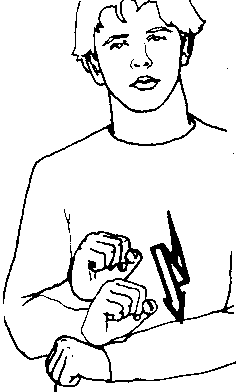 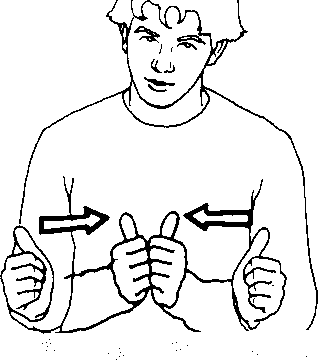 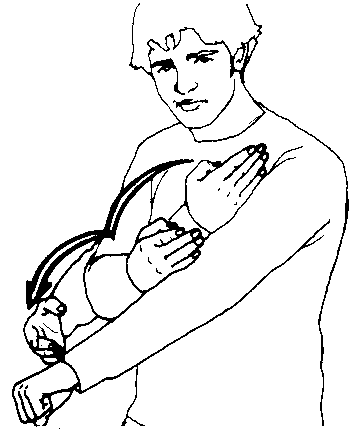 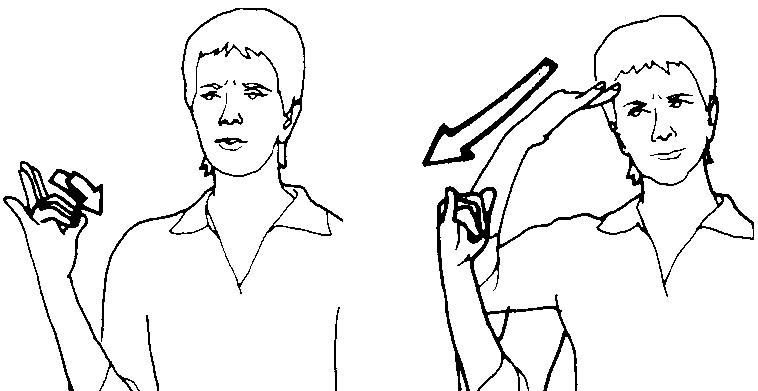 WHO			WORK			WITH		 WORSE, DECLINE		WHY                                 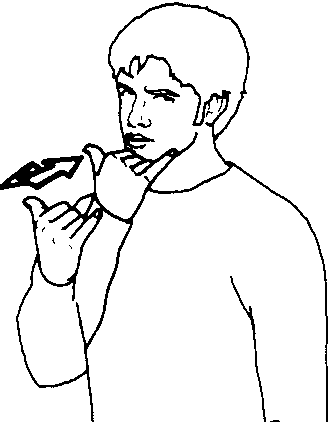 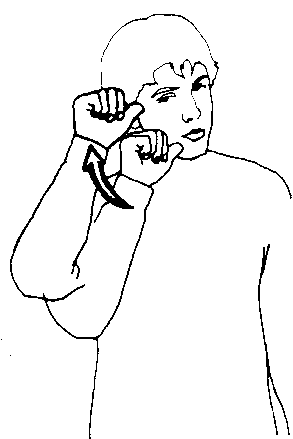 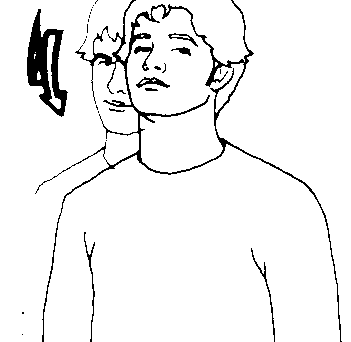 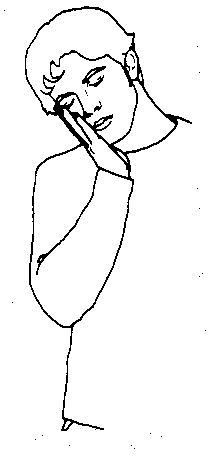 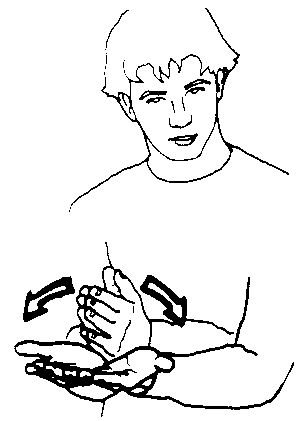 WRONG		YESTERDAY		 YOU ARE WELCOME	BED		BOOK	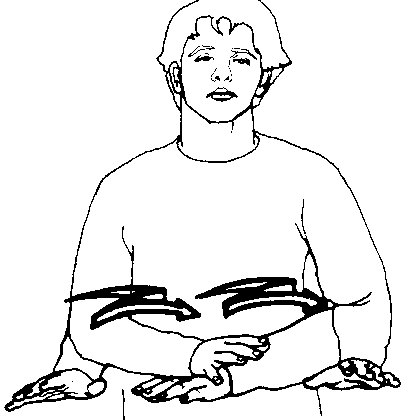 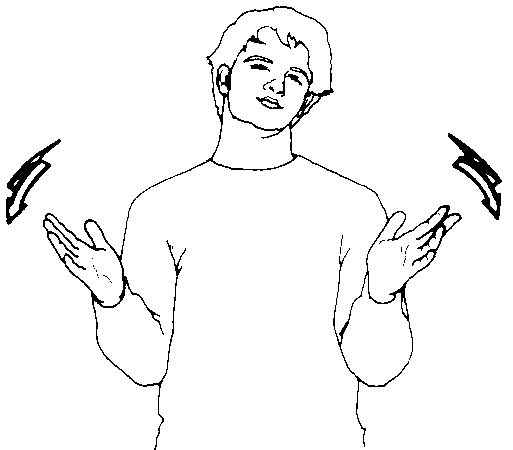 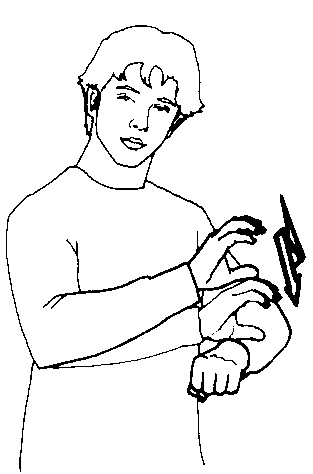 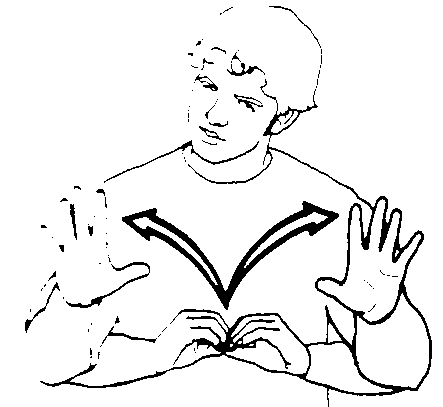 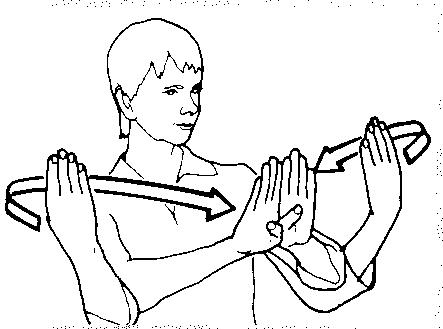 CALM DOWN		CHAT, HANG OUT		CHURCH	     CLEAR		CLOSE DOOR